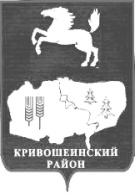 АДМИНИСТРАЦИЯ КРИВОШЕИНСКОГО РАЙОНАПОСТАНОВЛЕНИЕ  08.08.2014	        №   491с. КривошеиноТомской области	В соответствии со статьей  100 Федерального закона от 05.04.2013 № 44-ФЗ «О контрактной системе в сфере закупок товаров, работ, услуг для обеспечения государственных и муниципальных нужд,ПОСТАНОВЛЯЮ:1.Утвердить Порядок осуществления ведомственного контроля в сфере закупок товаров, работ, услуг для обеспечения нужд муниципального образования Кривошеинский район согласно Приложению.2. Настоящее постановление опубликовать в газете «Районные вести» и разместить на официальном сайте муниципального образования Кривошеинский район.3.Настоящее постановление вступает в силу после даты его официального опубликования.4.Контроль за исполнением настоящего постановления возложить на заместителя Главы муниципального образования по экономическим вопросам, реальному сектору экономики и инновациям  Архипова А.М.   Глава Кривошеинского района	    (Глава Администрации)                                                                                  А.В.РазумниковСаяпин Алексей Олегович2 11 45Направлено: Прокуратура, Управление образования,  Управление финансов, «Районные вести», библиотека, ЦМБ, МЦКС, сельские поселенияПриложение к постановлению Администрации Кривошеинского районаот   08.08.2014 № 491Порядок осуществления ведомственного контроля в сфере закупок товаров, работ, услуг для обеспечения нужд муниципального образования Кривошеинский район1. Общие положения1.1.Порядок осуществления ведомственного контроля в сфере закупок товаров, работ, услуг для обеспечения нужд муниципального образования Кривошеинский район (далее - Порядок) разработан в целях организации работы органов местного самоуправления муниципального образования Кривошеинский район по осуществлению ведомственного контроля за соблюдением законодательства Российской Федерации и иных нормативных правовых актов о контрактной системе в сфере закупок в отношении органов местного самоуправления и подведомственных им заказчиков. 1.2.Настоящий Порядок разработан в соответствии со статьей 100 Федерального закона от 05.04.2013 № 44-ФЗ «О контрактной системе в сфере закупок товаров, работ, услуг для обеспечения государственных и муниципальных нужд».1.3.Под ведомственным контролем (далее - контроль) понимается деятельность Администрации Кривошеинского района и ее органов, осуществляющих функции и полномочия учредителей в отношении муниципальных учреждений и муниципальных предприятий (далее - учредители), направленная на оценку соблюдения объектами контроля законодательства Российской Федерации и иных нормативных правовых актов о контрактной системе в сфере закупок посредством проведения проверок.1.4. Объектами контроля являются:1) муниципальные казенные учреждения;2) муниципальные бюджетные учреждения;3) муниципальные автономные учреждения муниципального образования Кривошеинский район при предоставлении им в соответствии с Бюджетным кодексом Российской Федерации и иными нормативными правовыми актами, регулирующими бюджетные правоотношения, средств местного бюджета муниципального образования Кривошеинский район на осуществление капитальных вложений в объекты муниципальной собственности.4)муниципальные образования Кривошеинского района в случае заключения соглашения с Администрацией Кривошеинского района о передаче полномочий по осуществлению контроля.2.Цели ,задачи, предмет контроля.2.1.Целью контроля является повышение эффективности деятельности объектов контроля в сфере закупок товаров, работ, услуг для муниципальных нужд.2.2.Задачами контроля являются:1) выявление случаев нарушения и неисполнения законодательства Российской Федерации и иных нормативных правовых актов о контрактной системе в сфере закупок;2) принятие в пределах своей компетенции мер по их предупреждению;3) анализ и оценка эффективности результатов деятельности объектов контроля в сфере закупок, должностных лиц;2.3.Предметом контроля является соблюдение объектами контроля, в том числе их контрактными службами, контрактными управляющими, комиссиями по осуществлению закупок, уполномоченными органами и уполномоченными учреждениями, требований законодательства Российской Федерации и иных нормативных правовых актов о контрактной системе в сфере закупок, в том числе:1) соблюдения ограничений и запретов, установленных законодательством Российской Федерации о контрактной системе в сфере закупок;2) соблюдения требований к обоснованию закупок и обоснованности закупок ( вступает в силу с 01.01.2016) ;3) соблюдения требований о нормировании в сфере закупок;4) правильности определения и обоснования начальной (максимальной) цены контракта, цены контракта, заключаемого с единственным поставщиком (подрядчиком, исполнителем);5) соответствия информации об объеме финансового обеспечения, включенной в планы закупок, информации об объеме финансового обеспечения для осуществления закупок, утвержденном и доведенном до сведения заказчика ( вступает в силу с 01.01.2016);6) соответствия информации об идентификационных кодах закупок и об объеме финансового обеспечения для осуществления данных закупок, содержащейся:в планах-графиках (информации, содержащейся в планах закупок);в протоколах определения поставщиков (подрядчиков, исполнителей) (информации, содержащейся в документации о закупках);в проектах контрактов, направляемых участникам закупок, с которыми заключаются контракты (информации, содержащейся в протоколах определения поставщиков (подрядчиков, исполнителей),в реестре контрактов, заключенных заказчиками (условиям контрактов) (вступает в силу с 01.01.2016);7) предоставления учреждениям и предприятиям уголовно-исполнительной системы, организациям инвалидов преимущества в отношении предлагаемой ими цены контракта;8) соблюдения требований, касающихся участия в закупках субъектов малого предпринимательства, социально ориентированных некоммерческих организаций;9) соблюдения требований по определению поставщика (подрядчика, исполнителя);10) обоснованности в документально оформленном отчете (в произвольной, письменной форме (на бумажном носителе), утвержденном заказчиком, составленным работником контрактной службы, подписанным уполномоченным лицом заказчика, невозможности или нецелесообразности использования иных способов определения поставщика (подрядчика, исполнителя), а также цены контракта и иных существенных условий контракта в случае осуществления закупки у единственного поставщика (подрядчика, исполнителя) для заключения контракта;11) применения заказчиком мер ответственности и совершения иных действий в случае нарушения поставщиком (подрядчиком, исполнителем) условий контракта;12) соответствия поставленного товара, выполненной работы (ее результата) или оказанной услуги условиям контракта;13) своевременности, полноты и достоверности отражения в документах учета поставленного товара, выполненной работы (ее результата) или оказанной услуги;14) соответствия использования поставленного товара, выполненной работы (ее результата) или оказанной услуги целям осуществления закупки.3. Состав работников, осуществляющих ведомственный контроль.3.1.Обязанности по организации и осуществлению контроля в Администрации Кривошеинского района возложены на ведущего специалиста по контролю в сфере закупок (далее- специалист по контролю), который подчиняется непосредственно Главе Администрации Кривошеинского района (далее- Глава Администрации).3.2.Специалист по контролю, должен иметь высшее образование и (или) дополнительное профессиональное  образование в сфере закупок.3.3.Глава  Администрации  координирует и контролирует подготовку и проведение мероприятий контроля, утверждает методы проведения проверки, перечень документов и информационных материалов, которые должны быть представлены объектами контроля, подписывает необходимые документы по результатам проверки.4.Формы контроля.4.1.Контроль осуществляется в форме плановых и внеплановых проверок (далее - мероприятия контроля). Проверки могут быть выездные или документарными. Запрос документов для проведения документарной проверки проводится по форме согласно приложению № 3 к настоящему Порядку.4.2.В отношении каждого объекта контроля плановые проверки проводятся не чаще чем 1 раз в 6 месяцев.4.3.Плановые проверки проводятся в соответствии с утвержденным планом проведения проверок. План проверок утверждается на текущий календарный год, не позднее 15 декабря и размещается в течение 10 календарных дней со дня его утверждения на официальном сайте муниципального образования Кривошеинский район в сети Интернет.4.4.План проверок должен содержать следующие сведения:1) наименование органа, осуществляющего плановую проверку;2) наименование, идентификационный номер налогоплательщика (ИНН), адрес местонахождения субъекта контроля, в отношении которого принято решение о проведении плановой проверки;3) предмет плановой проверки;4) месяц начала проведения плановой проверки.4.5. Внеплановые проверки проводятся в случае поступления обращений граждан, организаций, содержащих сведения о нарушении объектами контроля законодательства Российской Федерации и иных нормативных правовых актов о контрактной системе в сфере закупок.4.6.К проверке могут привлекаться специалисты сторонних организаций, в том числе органов государственной власти и местного самоуправления, аккредитованные эксперты.4.7.Специалист по контролю и специалисты, привлеченные к проверкам, имеют право посещать объекты контроля при предъявлении руководителю объекта контроля служебного удостоверения и распоряжения Главы Администрации о проведении проверки.4.8.Специалист по контролю и специалисты, привлеченные к проверкам, обязаны:1) соблюдать законодательство Российской Федерации;2) осуществлять проверку только на основании распоряжения Главы Администрации;3) знакомить руководителя, контрактного управляющего (руководителя контрактной службы) объекта контроля с результатами проверки;4) соблюдать установленные сроки проведения проверки.4.9. Руководитель, контрактный управляющий (руководитель контрактной службы) объекта контроля обязан:1) обеспечить присутствие должностных лиц учреждения, ответственных за организацию и проведение мероприятий по вопросам проверки;2) представлять информацию, документы, необходимых для достижения цели и задач проведения проверки;3) не препятствовать специалисту по контролю и специалистам, привлеченным к проверке, проводить проверку.4.10. Результатом исполнения контроля являются:1) акт проверки;2) распоряжение о результатах проверки (в случае выявления нарушений).5.Организация проведения проверок.5.1.О проведении плановой проверки объект контроля уведомляется не менее чем за 3  рабочих дня до начала проведении проверки по форме согласно приложению № 1 к настоящему Порядку. Факт своевременного информирования о предстоящей проверке фиксируется в акте проверки.5.2.О проведении внеплановой проверки объект контроля уведомляется специалистом по контролю, не менее чем за 24 часа до начала проведения проверки по форму согласно приложению № 2 к настоящему Порядку.5.3.Уведомление должно содержать следующую информацию:1) наименование муниципального учреждения, которому адресовано уведомление;2) предмет контроля (проверяемые вопросы), в том числе период времени, за который проводится проверка деятельности заказчика;3) вид мероприятия контроля (выездное или документарное);4) дата начала и дата окончания проведения мероприятия контроля;5) должностное лицо, уполномоченное на осуществление ведомственного контроля; 6) информация о необходимости обеспечения условий для проведения выездного мероприятия ведомственного контроля, в том числе о предоставлении помещения для работы, средств связи и иных необходимых средств и оборудования для проведения такого мероприятия.5.4. Проверка проводится на основании распоряжения Главы Администрации.5.5.В указанном распоряжении закрепляются:1) наименование учреждения объекта контроля, проверка которого проводится;2) фамилии, имена, отчества, должности лиц, уполномоченных на проведение проверки;3) основания проведения проверки;4) проверяемый период при последующем контроле;5) вопросы, подлежащие проверке;6) срок проведения проверки. 5.6.Срок проверки не может превышать 20 рабочих дней.5.7. Глава Администрации не позднее чем за 10 дней до начала проведения проверки утверждает план-задание проверки с перечнем вопросов, подлежащих изучению при проведении проверки.5.8. Не позднее дня, следующего за днем окончания проведения проверки, специалист по контролю, составляет акт о ее проведении (далее – Акт), в котором отражаются:1) наименование органа;2) дата и номер распоряжения Главы Администрации;3) фамилии, имена, отчества и должности лиц, проводивших проверку;4) наименование проверяемого объекта контроля;5) фамилия, имя, отчество руководителя, контрактного управляющего (руководителя контрактной службы) объекта контроля;6) срок проведения проверки;7) сведения о результатах проверки, в том числе о выявленных нарушениях законодательства Российской Федерации и иных нормативных правовых актов о контрактной системе в сфере закупок и лицах, допустивших указанные нарушения.Акт составляется в 2 экземплярах и подписывается лицами, проводившими проверку, и руководителем, главным бухгалтером, контрактным управляющим (руководителем контрактной службы) объекта контроля под расписку об ознакомлении с Актом проверки (далее - расписка).В случае отсутствия руководителя, главного бухгалтера, контрактного управляющего (руководителя контрактной службы) объекта контроля, а так же в случае отказа объекта контроля подписать Акт и расписку, Акт проверки не позднее следующего дня за днем его составления отправляется объекту контролю почтовым отправлением с уведомлением о вручении. Уведомление о верчении с отметкой о получении приобщается к материалам проверки. К Акту прилагаются копии документов, подтверждающих наличие выявленных нарушений.5.9.Специалист по контролю в 10-дневный срок с даты подписания Акта и расписки объектом контроля готовит проект распоряжения по итогам проверки об устранении нарушений.5.10.Объект контроля, у которого проводилась проверка, в случае несогласия с фактами, выводами, предложениями, изложенными в Акте проверки, в течении 5 рабочих дней с даты подписания Акта и расписки или получения Акта проверки, вправе представить в Администрацию Кривошеинского района в письменной форме возражения в отношении Акта проверки в целом или его отдельных положений. При этом объект контроля вправе приложить к таким возражениям документы или их заверенные копии, подтверждающие обоснованность таких возражений, либо в согласованный срок передать эти документы специалисту по контролю.5.11.В случае выявления нарушений по итогам проверки специалист по контролю, на основании сведений, содержащихся в Акте о проведении проверки, разрабатывает одно из следующих распоряжений:1)об устранении выявленных нарушений, с указанием срока устранения таких нарушений;2) о направлении материалов контроля в соответствующие органы, уполномоченные принимать решения по фактам, выявленным в ходе проведения проверки;3) о проведении повторной проверки с привлечением дополнительных специалистов;4)о привлечении к дисциплинарной ответственности руководителей объекта контроля;Данное распоряжение утверждается Главой Администрации.5.12.Объект контроля должен представить специалисту по контролю отчет о результатах выполнения рекомендаций, устранения допущенных нарушений, выявленных в ходе проверки, с приложением подтверждающих документов, материалов в срок, указанный в распоряжении об устранении нарушений.5.13.Контроль за выполнением распоряжения по результатам проверки осуществляет специалист по контролю.5.14.В течении 5 рабочих дней  со дня поступления отчета объектом контроля, специалист по контролю готовит служебную записку Главе Администрации о результатах выполнения рекомендаций объектом контроля с предложением о снятии с контроля данного вопроса или другим предложением, предусмотренным пунктом 5.11 настоящего Порядка, в соответствии с результатом анализа.5.15.Материалы по результатам контрольных мероприятий, полученные (разработанные) в ходе проведения мероприятий ведомственного контроля, хранятся не менее трех лет в архиве Администрации Кривошеинского района.6.Обжалование действий (бездействий) должностных лиц органов контроля.6.1.Действия (бездействие) должностных лиц органа ведомственного контроля, могут быть обжалованы руководителем объекта контроля Главе Администрации либо в суд.Приложение № 1                                                                                                                    к Порядку осуществления ведомственного контроля в сфере закупок товаров, работ, услуг для обеспечения нужд муниципального образования  Кривошеинский район  утвержденного постановлением Администрации Кривошеинского                                                                                                                  района ФОРМАуведомления о проведении плановой проверки_________________________________________________________________________________________________________(должность, Ф.И.О.  руководителя объекта  контроля)УВЕДОМЛЕНИЕо проведении плановой проверки                                              	                                                             "__" ___________ 20__ г.В  соответствии со статьей 100 Федерального закона от 05.04.2013 N 44-ФЗ "О   контрактной   системе  в  сфере  закупок  товаров,  работ,  услуг  для обеспечения   государственных   и   муниципальных   нужд",   постановлением Администрации  Кривошеинского района  от _________ 20__ №____  «Об утверждении порядка осуществления ведомственного контроля в сфере закупок товаров, работ, услуг для обеспечения нужд муниципального образования  Кривошеинский район», ведущим специалистом по контролю в сфере закупок с __________ 20__ г. по __________ 20__ г. в отношении____________________________________________________________________(наименование объекта  контроля) проводится  плановая  проверка  соблюдения  положений  Федерального  закона от 05.04.2013 N 44-ФЗ "О  контрактной  системе  в  сфере  закупок  товаров, работ, услуг для обеспечения  государственных  и муниципальных нужд" и иных нормативных   правовых   актов  по  закупке   товаров,   работ,  услуг  для муниципальных нужд.На  проведение  плановой проверки уполномочены должностные лица __________________________________________________________________________________________________________________________________________________________ (Ф.И.О. и должность лица, уполномоченного на проведение плановой проверки)Предлагаем  обеспечить  присутствие  должностных лиц, уполномоченных на осуществление  контроля  в сфере закупок, и представителей объекта  контроля при проведении плановой проверки.Глава Администрации Кривошеинского  района            ______________/_______________________________ (подпись)                (Ф.И.О.)Уведомление о проведении плановой  проверки вручено__________________________________________________________________________     	    (Ф.И.О. должность представителя субъекта  контроля, дата получения)Приложение № 2                                                                                                                    к Порядку осуществления ведомственного контроля в сфере закупок товаров, работ, услуг для обеспечения нужд муниципального образования  Кривошеинский район  утвержденного постановлением Администрации Кривошеинского                                                                                                                  района ФОРМАуведомления о проведении внеплановой проверки_________________________________________________________________________________________________________(должность, Ф.И.О. руководителя объекта  контроля)УВЕДОМЛЕНИЕо проведении внеплановой проверки                                              	                                                             "__" ___________ 20__ г.В  соответствии со статьей 100 Федерального закона от 05.04.2013 N 44-ФЗ "О   контрактной   системе  в  сфере  закупок  товаров,  работ,  услуг  для обеспечения   государственных   и   муниципальных   нужд",   постановлением Администрации  Кривошеинского района  от _________ 20__ №____  «Об утверждении порядка осуществления ведомственного контроля в сфере закупок товаров, работ, услуг для обеспечения нужд муниципального образования  Кривошеинский район», ведущим специалистом по контролю в сфере закупок с __________ 20__ г. по __________ 20__ г. в отношении____________________________________________________________________(наименование объекта  контроля) проводится  внеплановая  проверка  _____________________________________________________________________________(основание внеплановой проверки)На  проведение  внеплановой проверки уполномочены должностные лица __________________________________________________________________________________________________________________________________________________________ (Ф.И.О.) и должность лица, уполномоченного на проведение внеплановой проверки)Предлагаем  обеспечить  присутствие  должностных лиц, уполномоченных на осуществление  контроля  в сфере закупок, и представителей объекта контроля при проведении внеплановой проверки.Глава Администрации Кривошеинского района            ______________/_______________________________ (подпись)                (Ф.И.О.)Уведомление о проведении плановой  проверки вручено__________________________________________________________________________     	    (Ф.И.О., должность представителя субъекта  контроля, дата получения)Приложение № 3                                                                                                                   к Порядку осуществления ведомственного контроля в сфере закупок товаров, работ, услуг для обеспечения нужд муниципального образования  Кривошеинский район  утвержденного постановлением Администрации Кривошеинского                                                                                                                  района ФОРМАзапроса о предоставлении документов для проведения документарной проверки_________________________________________________________________________________________________________(должность, Ф.И.О.  руководителя объекта  контроля)ЗАПРОСо предоставлении документов для проведениядокументарной проверкиВ соответствии с распоряжением от __________ № ____ в период с ________ по ______ проводится проверка _____________________.                                                  (указать предмет проверки)Прошу представить в срок до "___" _____________________ 20__ г. в орган ведомственного контроля заверенные копии следующих документов:1. _____________________________________________________________2. _____________________________________________________________3. _____________________________________________________________Глава Администрации Кривошеинского  района            ______________/_______________________________ (подпись)               	 (Ф.И.О.)Об утверждении порядка осуществления ведомственного контроля в сфере закупок товаров, работ, услуг для обеспечения нужд муниципального образования  Кривошеинский район